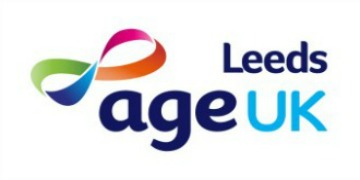 Volunteer Driver 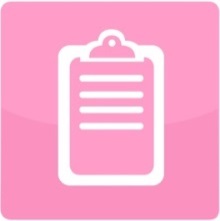 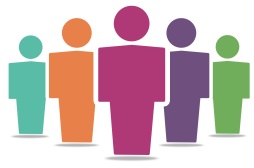 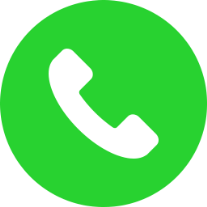 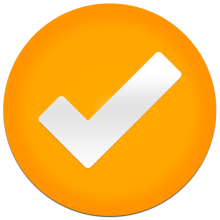 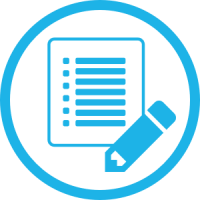 